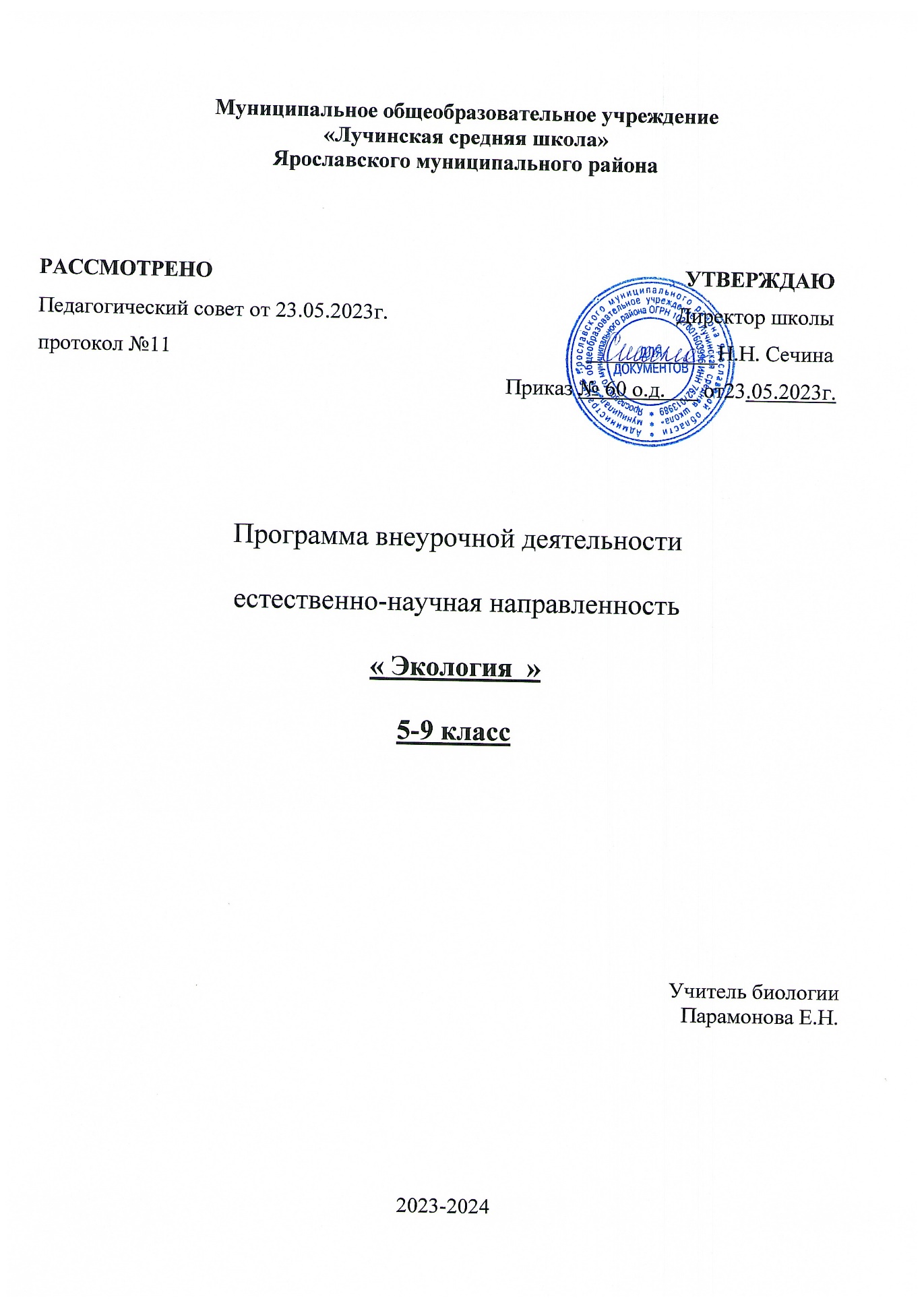 Пояснительная запискаВнеурочная деятельность является составной частью учебно-воспитательного процесса и одной из форм организации свободного времени учащихся.Основным	преимуществом	внеурочной	деятельности	является	представление обучающимся возможности широкого спектра занятий, направленных на их развитие и осуществление взаимосвязи и преемственности общего и дополнительного образования в школе и воспитания в семье, для выявления индивидуальности ребёнка. В школе учащиеся получают объем знаний, определенный рамками образовательной программы, конкретной учебной	дисциплины.	Развитию      интеллектуальной	одаренности	учащихся	могут способствовать занятия в системе внеурочной воспитательной работы, организованной при кабинете биологии. Применение игровой методики для развития интеллекта позволит школьникам самостоятельно получать более глубокие знания по отдельным, интересным для них темам, демонстрировать их в интеллектуальных соревнованиях.Направление: естественно-научное.Актуальность программыОбщебиологические знания необходимы не только специалистам, но и каждому человеку в отдельности, т.к. только понимание связи всего живого на планете поможет нам не наделать ошибок, ведущих к катастрофе. Вовлечь школьников в процесс познания живой природы, заставить их задуматься о тонких взаимоотношениях внутри биоценозов, научить высказывать свои мысли и отстаивать их - это основа организации внеурочной деятельности по	предмету	биология, т.к. биологическое образование формирует у подрастающего поколения понимание жизни как величайшей ценности.Внеурочная деятельность по биологии организуется для обучающихся 5- 9классов. Среди отличительных особенностей данной программы можно назвать следующие:охватывает большой круг естественно - научных исследований и является дополнением к базовой учебной программе общеобразовательной школы.Таким образом, новизна и актуальность программы заключается в сочетании различных форм работы, направленных на дополнение и углубление биолого-экологических знаний, с опорой на практическую деятельность и с учетом региональных, в том числе экологических, особенностей.Занятия позволят школьникам, с одной стороны, расширить свои знания о мире живой природы, с другой - продемонстрировать свои умения и навыки в области биологии	и экологии, так как	программа	предусматривает участие школьников	в	предметных олимпиадах и конкурсах.Цель и задачиЦель: формирование у учащихся интереса к изучению живых организмов, так как много интересной информации остается за страницами учебника.Задачи программы: ОбразовательныеРасширять кругозор, что является необходимым для любого культурного человека. Способствовать популяризации у обучающихся биологических знаний. Знакомить с биологическими специальностями.РазвивающиеРазвитие навыков наблюдения за биологическими объектами, сравнения. Развитие навыков общение и коммуникации.Развитие творческих способностей ребенка.Формирование	приемов,	умений	и	навыков	по	организации	поисковой	и исследовательской деятельности, самостоятельной познавательной деятельности, проведения опытов.ВоспитательныеВоспитывать интерес к миру живых существ.Воспитывать ответственное отношение к порученному делу. Отличительные особенностиДеятельность школьников при изучении курса  имеет отличительные особенности:имеет практическую направленность, которую определяет специфика содержания и возрастные особенности детей;групповой характер работ будет способствовать формированию коммуникативных умений, таких как умение, распределять обязанности в группе, аргументировать свою точку зрения и др.;работа	с	различными	источниками	информации	обеспечивает	формирование информационной компетентности, связанной с поиском, анализом, оценкой информации;реализует задачу выявления творческих способностей, склонностей и одаренностей к различным видам деятельности.Работа с оборудованием Точки ростаВозраст обучающихсяПрограмма внеурочной деятельности	 предназначена для обучающихся 11-15 лет.Сроки реализацииПрограмма рассчитана для обучающихся 5-9 классов, срок реализации: 1 годФормы занятийФормы занятий внеурочной деятельности: беседа, игра, коллективные и индивидуальные исследования, самостоятельная работа, доклад, выступление, выставка, экскурсии, участие в конкурсах, олимпиадах и т.д. Данные формы работы дают детям возможность максимально проявлять свою активность, изобретательность, творческий и интеллектуальный потенциал и развивают их эмоциональное восприятие.Планируемые результаты Личностные результаты:знания основных принципов и правил отношения к живой природе; познавательный интерес к изучению живой природы;интеллектуальные	умения	(доказывать,	строить	рассуждения,	анализировать, сравнивать, делать выводы).Метапредметные результаты:Умение работать с разными источниками информации, анализировать и оценивать информацию, преобразовывать информацию из одной формы в другую.Умение адекватно использовать речевые средства для дискуссии и аргументации своей позиции, сравнивать разные точки зрения, аргументировать свою точку зрения, отстаивать свою позицию.Предметные результаты:1. В познавательной (интеллектуальной) сфере:Выделение	существенных	признаков	биологических	объектов	(отличительных признаков живых организмов; клеток и организмов растений, животных, грибов и бактерий; экосистем) и процессов (обмен веществ и превращение энергии, питание, дыхание, выделение, транспорт веществ, рост, развитие, размножение).Необходимость	защиты	окружающей	среды;	соблюдения	мер	профилактики заболеваний, вызываемых растениями, животными, бактериями, грибами и вирусами.Классификация	-	определение	принадлежности	биологических	объектов	к определенной систематической группе.Объяснение роли биологии в практической деятельности людей; места и роли человека в природе; роли различных организмов в жизни человека; значения биологического разнообразия для сохранения биосферы.Сравнение	биологических	объектов	и	процессов,	умение	делать	выводы	и умозаключения на основе сравнения.Овладение методами биологической науки: наблюдение и описание биологических объектов и процессов; постановка биологических экспериментов и объяснение их результатов.2. В ценностно-ориентационной сфере:Знание основных правил поведения в природе.Анализ и оценка последствий деятельности человека в природе. 3. В сфере трудовой деятельности:Знание и соблюдение правил работы в кабинете биологии.Соблюдение правил работы с биологическими	приборами и	инструментами (препаровальной иглой, лупой, микроскопом).4. В эстетической сфере:Овладение умением оценивать с эстетической точки зрения объекты живой природы. Формы контроля	текущий контроль	зачетный практикум	обобщающий (итоговый) контроль в форме презентации результатов проведенных исследований.Возможные результаты:1. составление памяток, листовок, буклетов, альбомов, газет, коллажа, коллекций, макетов, моделей, плакатов, серий иллюстраций, фотоальбомов, рисунков.2. грамоты, сертификаты, дипломы за участие в различных конкурсах, олимпиадах.5 классСодержание курсаКаждое занятие построено на том, что ученик может почувствовать себя в роли ученого биолога, занимающегося различными направлениями биологии.Ботаника - наука о растениях. Зоология - наука, предметом изучения которой являются представители	царства	животных.	Микробиология	-	наука	о	бактериях.	Разделы микробиологии: бактериология, вирусология. Биохимия - наука о химическом составе клеток и организмов. Цитология - раздел биологии, изучающий клетки, их строение, функции и процессы. Физиология - наука о жизненных процессах. Этология - дисциплина зоологии, изучающая поведение животных. Экология - наука о взаимодействиях организмов с окружающей средой. Бактериология - наука о бактериях. Биогеография - наука изучает закономерности географического распространения и распределения организмов. Дендрология- раздел ботаники, предметом изучения которого являются деревья. Систематика - научная дисциплина, о классификации живых организмов. Микология - наука о грибах. Морфология изучает внешнее строение организма. Орнитология - раздел зоологии, посвященный изучению птиц. Анатомия - наука о строении тела организмов и их частей.Приемы и методы организации учебно-воспитательного процесса 	Словесный;	Наглядный;	Практический;	Метод контроля;	Объяснительно-иллюстративный; 	Исследовательский;Творческий.Формы подведения итогов	Участие в конкурсных мероприятиях; 	Выступления детей на занятиях;	Контрольные занятия;	Создание различных творческих работ;	Защита исследовательских работ, проектов. Техническое оснащение занятийДля реализации программы имеется: 	Ноутбук	мультимедийный проектор 	экран, микроскопы	лупы	комплект посуды и принадлежностей для проведения лабораторных работ.Список используемой учебно-методической литературы1. Н.И. Шорина. Биология: Практикум по ботанике. 6-7 классы.- М: НЦ ЭНАС, 2003.2. В.П. Александрова, И.В. Болголова, Е.А. Нифантьева. Экология живых организмов: Практикум с основами экологического проектирования. 6-7 классы. – М.: Вако, 2014.3. В.П. Александрова, И.В. Болголова. Культура здоровья человека: Практикум с основами экологического проектирования. 8 класс. – М.: Вако, 2015.4. М.М. Бондарук, Н.В. Ковылина. Занимательные материалы и факты по общей биологии в вопросах и ответах; 5-11 классы. Волгоград: Учитель, 2005г.№ занятияТема занятияСодержаниеКоличество часовФорма контроля1Вводное занятиеПравила поведения в кабинете, правила работы с лабораторным оборудованием1Устный зачет2-3Я - натуралистЭкскурсия «Живая и неживая природа».2Творческий отчет по экскурсии4Я - исследователь, открывающий невидимоеЛабораторная работа «Устройство микроскопа»1Устный зачет5-6Я - цитологЛабораторная работа «Строение растительных клеток»2Создание модели клетки из пластилина7-9Я - микологЛабораторные работы «Выращивание плесени, рассматривание её под микроскопом», «Влияние различных факторов на образование плесени». Доклад «Значение плесневых грибов в природе и в жизни человека»3Презентация, доклад10-11Я - дендрологЭкскурсия «Изучение состояния деревьев на экологической тропе»2Творческий отчет по экскурсии12-15Я - ботаникРастения - рекордсмены4Альбом или «Книжка -раскладушка»16-19Я - ботаникЛекарственные растения и правила их сбора4Буклет или листовка. Памятка20-22Я - натуралистРастения - символы3Плакат23-33Я-ботаникИсследовательская работа «Опасные и полезные растения школы»11Исследовательс кая работа34Итоговое занятиеОтчеты обучающихся1Защита творческих работИтого346 класс6 класс6 класс6 класс6 класс6 класс1Вводное занятиеПравила поведения в кабинете, правила работы с лабораторным оборудованием1Устный зачет2-4Я - ботаникТворческая мастерская. Изготовление простейшего гербария цветкового растения3Гербарий цветкового растения5-8Я - фенологЛабораторная работа «Составление макета этапов развития семени фасоли или гороха»4Макет9-12Я - орнитологПодкармливание птиц зимой, правила. Изготовление самодельных кормушки. Проведение заготовок корма.4Фотоотчет13-14Я - библиографвеликие естествоиспытатели2Альбом15Я - экологИгра - домино «Кто, где живет»1Игра16 -18Я - сказочникЯ - сказочникРастения в мифах, легендах и сказках3Иллюстрирован ный словарь19-21Я-ботаникЯ-ботаникРастения в государственной символике3Презентация22-33Я - цветоводЯ - цветоводПроект «Школьная клумба»12Проект34Итоговое занятиеИтоговое занятиеОтчеты обучающихся1Защита проектаитогоитого347 класс7 класс7 класс7 класс7 класс11Вводное занятиеПравила поведения в кабинете, правила работы с лабораторным оборудованием1Устный зачетУстный зачет2-52-5Я - зоологЖивотные - рекордсмены4Альбом или «Книжка -раскладушка»Альбом или «Книжка -раскладушка»6-76-7Я - протозоологЛабораторная работа «Рассматривание простейших под микроскопом»2Модель простейшего из глины, пенопласта, вата, пластилинаМодель простейшего из глины, пенопласта, вата, пластилина8-11Я - зоологГиганты моря и карлики в мире животных4ПрезентацияПрезентация12Я - этологПрактическая работа «Наблюдение за поведением домашнего питомца»2Дневник наблюденийДневник наблюдений13Я - экотуристВиртуальное путешествие по заповедным местам России.1Устный зачетУстный зачет14Я - следопытИгра «Узнай по контуру животное»1Игра биологического содержанияИгра биологического содержания15Я - зоогеографЖивотные и растения в государственной символике1ПрезентацияПрезентация16-1816-18Я - сказочникЖивотные в мифах, легендах и сказках3Иллюстрирован ный словарьИллюстрирован ный словарь19-2019-20Я - зоологЯдовитые животные2АльбомАльбом21-3321-33Я - коллекционерНасекомые, птицы, моллюски и т.д. Тоншаевского района.Коллекции раковин моллюсков, насекомых (например, жуков), перьев птиц, фотографий гнезд птиц и т.п.12Исследовательс кие и проектные работыИсследовательс кие и проектные работы3434Итоговое занятиеОтчеты обучающихся1Защита проектовЗащита проектовИтого348 класс8 класс8 класс8 класс8 класс8 класс1Вводное занятиеВводное занятиеПравила поведения в кабинете, правила работы с лабораторным оборудованием1Устный зачетУстный зачет2Я - экологЯ - экологЧто изучает экология человека. Экологические факторы. Здоровье.1Устный опросУстный опрос3-6Я - генетикГенетика человека. Генеалогическое4ГенеалогическоеГенеалогическоедреводрево7-9Я - анатомОпора и движение организма. У истоков изучения скелета. Общий план скелета человека и животных.3Отчет по практической работе10-12Я - анатомПропорции тела. Рост человека. Практическая работа: Освоение навыков формирования правильной осанки, походки, посадки за партой. Скелет человека в будущем.3Отчет по практической работе13-22Я - иммунологКровь. Красные клетки крови. Защитные свойства крови. «Людской мор» Что такое иммунитет? Великая сила иммунитета. И. Мечников -рыцарь борьбы с болезнями. Антибиотики. Восполнение потерь крови. Совместимость и несовместимость. Кровообращение. Предыстория главного открытия. Биография В.Гарвея. Движение крови в сосудах. Давление крови. Практическая работа: Измерение артериального давления. Сердце. Работоспособность сердца. Болезни и лечение сердца.10Презентация23-25Я - физиологДыхание. Как надо дышать. Практическая работа: Определение продолжительности задержки дыхания в покое и после дозированной нагрузки.Вред курения.3Отчет по практической работе26-28Я - биологГигиена питания. Десять модных диет или как правильно питаться. Практическая работа: Составление суточного рациона.Витамины. Забытое открытие Н.И. Лунина. Кожа. Кожные заболевания. Гигиена кожи.3Отчет по практической работе29-32Я - физиологНервная система. Строение и функции спинного и головного мозга. Творцы науки о мозге. Анализаторы. Общие свойства анализаторов. Мой темперамент и характер. Практическая работа: Изучение типов темперамента и характера школьников.4Отчет по практической работе33-Я - биологКак стать и остаться здоровым или что такое ЗОЖ. Тест «Что я знаю и чего не знаю?»1Тест34Итоговое занятиеОтчеты обучающихся.1Устный отчетИтого349класс9класс9класс9класс9класс1Вводное занятиеПравила поведения в кабинете,1Устный зачетправила работы с лабораторным оборудованием2-6Я - иссдедовательМетоды изучения биологических объектов. Увеличительные приборы. Микроскоп. Устройство микроскопа, правила работы с ним. Овладение методикой работы с микроскопом.5Устный опрос7-17Я – цитолог.Клетка – структурная единица живого организма. Клетка: строение, состав, свойства. Микропрепараты. Методы приготовления и изучение препаратов «живая клетка», «фиксированный препарат». Изучение бактериальной клетки. Изучение растительной клетки. Приготовление препарата кожицы лука, мякоть плодов томата, яблока, картофеля и их изучение под микроскопом. Изучение животной клетки. Половые клетки растений. Споры. Половые клетки животных.10Конспект. Оформление результатов л/р.18-22Я - микологМикроскопические грибы. Приготовление микропрепарата дрожжей и изучение его под микроскопом. Выращивание плесени и изучение ее под микроскопом.4Отчет по практической работе22-33Я - гистологПонятие «ткань». Растительные ткани: покровная, проводящая, механическая, основная (различные виды паренхимы), образовательная. Животные ткани: эпителиальная и ее разновидности, соединительная (кровь, хрящ, кость, рыхлая волокнистая), мышечные ткани (скелетная, гладкая, сердечная), нервная.11Отчет по практической работе34Итоговое занятиеОтчеты обучающихся.1Устный отчетИтого34